Publicado en Buenos Aires, Argentina el 04/08/2016 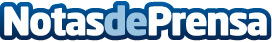 El email transaccional gana mercado en LatinoaméricaEl cambio de paradigma en la comunicación ya es una realidad. Tanto industrias tradicionales como aquellas más modernas han tenido que adaptarse al cambio sociocultural caracterizado por clientes y usuarios que esperan respuestas inmediatas por parte de las empresasDatos de contacto:Fede Cosentinohttp://eventos.dopplerrelay.com/debate+541152353060 Int. 1Nota de prensa publicada en: https://www.notasdeprensa.es/el-email-transaccional-gana-mercado-en Categorias: Internacional Finanzas Comunicación Marketing Emprendedores Eventos E-Commerce Software http://www.notasdeprensa.es